РОССИЙСКАЯ ФЕДЕРАЦИЯНовгородская область Новгородский районСовет депутатов Борковского сельского поселенияРЕШЕНИЕот 17.07.2020 № 30д. БоркиО  досрочном прекращении полномочийдепутата Совета депутатов Борковского сельского поселенияУрпиной Нины АлександровныВ соответствии с пунктом 11 статьи 40 Федерального закона от 6 октября 2003 года №131-ФЗ «Об общих принципах организации местного самоуправления в Российской Федерации»,  пункта 9, статьи 33 Устава Администрации Борковского сельского поселения, заявлением о досрочном прекращении полномочий лица, замещающего муниципальную должность депутата Совета депутатов Борковского сельского поселения Урпиной Н.А.Совет депутатов Борковского сельского поселенияРЕШИЛ:Досрочно прекратить полномочия депутата Совета депутатов Борковского сельского поселения Урпиной Нины Александровны.Опубликовать настоящее решение в муниципальной газете «Борковский вестник» и разместить на официальном сайте Администрации Борковского сельского поселения в информационно - телекоммуникационной сети «Интернет» по адресу: www.borkiadm.ru.Председатель Совета депутатов Борковского сельского поселения                                                      С.Г.Иванова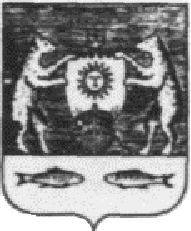 